附件2联络员工作群二维码竞赛活动工作群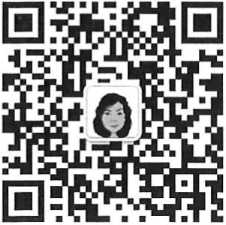 